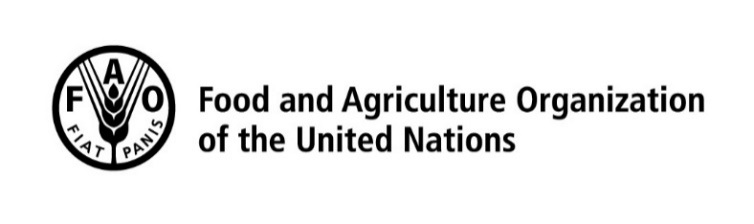 vacancy announcement No: 18/2021vacancy announcement No: 18/2021vacancy announcement No: 18/2021vacancy announcement No: 18/2021vacancy announcement No: 18/2021vacancy announcement No: 18/2021vacancy announcement No: 18/2021Issued on:Issued on:Issued on:Issued on:Issued on:Issued on:22/07/2021Deadline For Application:Deadline For Application:Deadline For Application:Deadline For Application:Deadline For Application:Deadline For Application:15/08/2021Job Title:  National Consultant on Family FarmingJob Title:  National Consultant on Family FarmingType of requisition:Type of requisition:Consultant, PSA.NATConsultant, PSA.NATDuty Station:Chisinau, MoldovaChisinau, MoldovaOrganizational Unit:REU/FEMOLREU/FEMOLREU/FEMOLDuration:30 working days 30 working days FAO seeks gender, geographical and linguistic diversity in its staff and international consultants in order to best serve FAO Members in all regions.FAO seeks gender, geographical and linguistic diversity in its staff and international consultants in order to best serve FAO Members in all regions.FAO seeks gender, geographical and linguistic diversity in its staff and international consultants in order to best serve FAO Members in all regions.FAO seeks gender, geographical and linguistic diversity in its staff and international consultants in order to best serve FAO Members in all regions.FAO seeks gender, geographical and linguistic diversity in its staff and international consultants in order to best serve FAO Members in all regions.FAO seeks gender, geographical and linguistic diversity in its staff and international consultants in order to best serve FAO Members in all regions.FAO seeks gender, geographical and linguistic diversity in its staff and international consultants in order to best serve FAO Members in all regions.Qualified female applicants and qualified nationals of non-and under-represented member countries are encouraged to apply.Persons with disabilities are equally encouraged to apply.All applications will be treated with the strictest confidence.Qualified female applicants and qualified nationals of non-and under-represented member countries are encouraged to apply.Persons with disabilities are equally encouraged to apply.All applications will be treated with the strictest confidence.Qualified female applicants and qualified nationals of non-and under-represented member countries are encouraged to apply.Persons with disabilities are equally encouraged to apply.All applications will be treated with the strictest confidence.Qualified female applicants and qualified nationals of non-and under-represented member countries are encouraged to apply.Persons with disabilities are equally encouraged to apply.All applications will be treated with the strictest confidence.Qualified female applicants and qualified nationals of non-and under-represented member countries are encouraged to apply.Persons with disabilities are equally encouraged to apply.All applications will be treated with the strictest confidence.Qualified female applicants and qualified nationals of non-and under-represented member countries are encouraged to apply.Persons with disabilities are equally encouraged to apply.All applications will be treated with the strictest confidence.Qualified female applicants and qualified nationals of non-and under-represented member countries are encouraged to apply.Persons with disabilities are equally encouraged to apply.All applications will be treated with the strictest confidence.Organizational SettingFAO is implementing a two-year technical cooperation project in Moldova entitled “Support to smallholder producers, in particular livestock farms”.  The project is aiming to strengthen national capacities for a better decision making in supporting smallholders and family farmers while addressing the consequences of COVID-19 and 2020 drought.Reporting LinesThe incumbent will work under overall supervision of the FAO Representative in the Republic of Moldova and direct supervision of the Assistant FAO Representative and the Land Tenure Officer in REU, in close collaboration with the FAO REU project team, with the International Consultant on Family Farming, International Consultant on Rural Development, as well as with the Service Provider supporting the Ministry of Agriculture, Regional Development and Environment (MADRE) in preparation of the  National Action Plan (NAP) for Family Farming under the United Nations Decade of Family Farming (UNDFF).Technical Focus Family FarmingTasks and responsibilities: The National Consultant will have the following task and responsibilities:•	Support the identification of relevant stakeholders related to family farming including relevant public authorities, civil society, academia, private sector at national, regional and local level, and maintain the dialogue between the stakeholders, the Service Provider and FAO Country  and  Regional Offices;•	Facilitate with the Service Provider the consultations with the relevant Government institutions and other stakeholders through a multi-stakeholder policy dialogue on the future of family farming in the country;•	Contribute to the outline and content of the National Action Plan (NAP) for family farming as required by LTO, AFAOR and international  consultant;•	Contribute to the establishment and management of the multi-stakeholder policy dialogue and organize its work for the formulation of the National Action Plan (NAP) for family farming in close coordination with the Service Provider and MARDE;•	Provide inputs to the assessment of policy, legal and institutional frameworks governing agriculture and rural development with particular attention to family farming and youth;•	Participate and contribute with inputs in relevant meetings and events when and as required;•	Support the organization of meetings, trainings and missions;•	Perform other duties related to the successful project implementation when and as required.CANDIDATES WILL BE ASSESSED AGAINST THE FOLLOWINGMinimum RequirementsMaster’s degree or equivalent in the field of  Agriculture, Agribusiness, Agriculture Economics, Rural Development or another related fieldA minimum of 3 years of professional experience in the field of agriculture, rural development, smallholder agriculture producers, family farmingPrevious experience with international projects is an advantageFluency in oral and written English and Romanian Excellent oral and written communication skillsProficiency in standard computer softwareFAO Core CompetenciesResults FocusTeamworkCommunicationBuilding Effective RelationshipsKnowledge Sharing and Continuous ImprovementOrganizational SettingFAO is implementing a two-year technical cooperation project in Moldova entitled “Support to smallholder producers, in particular livestock farms”.  The project is aiming to strengthen national capacities for a better decision making in supporting smallholders and family farmers while addressing the consequences of COVID-19 and 2020 drought.Reporting LinesThe incumbent will work under overall supervision of the FAO Representative in the Republic of Moldova and direct supervision of the Assistant FAO Representative and the Land Tenure Officer in REU, in close collaboration with the FAO REU project team, with the International Consultant on Family Farming, International Consultant on Rural Development, as well as with the Service Provider supporting the Ministry of Agriculture, Regional Development and Environment (MADRE) in preparation of the  National Action Plan (NAP) for Family Farming under the United Nations Decade of Family Farming (UNDFF).Technical Focus Family FarmingTasks and responsibilities: The National Consultant will have the following task and responsibilities:•	Support the identification of relevant stakeholders related to family farming including relevant public authorities, civil society, academia, private sector at national, regional and local level, and maintain the dialogue between the stakeholders, the Service Provider and FAO Country  and  Regional Offices;•	Facilitate with the Service Provider the consultations with the relevant Government institutions and other stakeholders through a multi-stakeholder policy dialogue on the future of family farming in the country;•	Contribute to the outline and content of the National Action Plan (NAP) for family farming as required by LTO, AFAOR and international  consultant;•	Contribute to the establishment and management of the multi-stakeholder policy dialogue and organize its work for the formulation of the National Action Plan (NAP) for family farming in close coordination with the Service Provider and MARDE;•	Provide inputs to the assessment of policy, legal and institutional frameworks governing agriculture and rural development with particular attention to family farming and youth;•	Participate and contribute with inputs in relevant meetings and events when and as required;•	Support the organization of meetings, trainings and missions;•	Perform other duties related to the successful project implementation when and as required.CANDIDATES WILL BE ASSESSED AGAINST THE FOLLOWINGMinimum RequirementsMaster’s degree or equivalent in the field of  Agriculture, Agribusiness, Agriculture Economics, Rural Development or another related fieldA minimum of 3 years of professional experience in the field of agriculture, rural development, smallholder agriculture producers, family farmingPrevious experience with international projects is an advantageFluency in oral and written English and Romanian Excellent oral and written communication skillsProficiency in standard computer softwareFAO Core CompetenciesResults FocusTeamworkCommunicationBuilding Effective RelationshipsKnowledge Sharing and Continuous ImprovementOrganizational SettingFAO is implementing a two-year technical cooperation project in Moldova entitled “Support to smallholder producers, in particular livestock farms”.  The project is aiming to strengthen national capacities for a better decision making in supporting smallholders and family farmers while addressing the consequences of COVID-19 and 2020 drought.Reporting LinesThe incumbent will work under overall supervision of the FAO Representative in the Republic of Moldova and direct supervision of the Assistant FAO Representative and the Land Tenure Officer in REU, in close collaboration with the FAO REU project team, with the International Consultant on Family Farming, International Consultant on Rural Development, as well as with the Service Provider supporting the Ministry of Agriculture, Regional Development and Environment (MADRE) in preparation of the  National Action Plan (NAP) for Family Farming under the United Nations Decade of Family Farming (UNDFF).Technical Focus Family FarmingTasks and responsibilities: The National Consultant will have the following task and responsibilities:•	Support the identification of relevant stakeholders related to family farming including relevant public authorities, civil society, academia, private sector at national, regional and local level, and maintain the dialogue between the stakeholders, the Service Provider and FAO Country  and  Regional Offices;•	Facilitate with the Service Provider the consultations with the relevant Government institutions and other stakeholders through a multi-stakeholder policy dialogue on the future of family farming in the country;•	Contribute to the outline and content of the National Action Plan (NAP) for family farming as required by LTO, AFAOR and international  consultant;•	Contribute to the establishment and management of the multi-stakeholder policy dialogue and organize its work for the formulation of the National Action Plan (NAP) for family farming in close coordination with the Service Provider and MARDE;•	Provide inputs to the assessment of policy, legal and institutional frameworks governing agriculture and rural development with particular attention to family farming and youth;•	Participate and contribute with inputs in relevant meetings and events when and as required;•	Support the organization of meetings, trainings and missions;•	Perform other duties related to the successful project implementation when and as required.CANDIDATES WILL BE ASSESSED AGAINST THE FOLLOWINGMinimum RequirementsMaster’s degree or equivalent in the field of  Agriculture, Agribusiness, Agriculture Economics, Rural Development or another related fieldA minimum of 3 years of professional experience in the field of agriculture, rural development, smallholder agriculture producers, family farmingPrevious experience with international projects is an advantageFluency in oral and written English and Romanian Excellent oral and written communication skillsProficiency in standard computer softwareFAO Core CompetenciesResults FocusTeamworkCommunicationBuilding Effective RelationshipsKnowledge Sharing and Continuous ImprovementOrganizational SettingFAO is implementing a two-year technical cooperation project in Moldova entitled “Support to smallholder producers, in particular livestock farms”.  The project is aiming to strengthen national capacities for a better decision making in supporting smallholders and family farmers while addressing the consequences of COVID-19 and 2020 drought.Reporting LinesThe incumbent will work under overall supervision of the FAO Representative in the Republic of Moldova and direct supervision of the Assistant FAO Representative and the Land Tenure Officer in REU, in close collaboration with the FAO REU project team, with the International Consultant on Family Farming, International Consultant on Rural Development, as well as with the Service Provider supporting the Ministry of Agriculture, Regional Development and Environment (MADRE) in preparation of the  National Action Plan (NAP) for Family Farming under the United Nations Decade of Family Farming (UNDFF).Technical Focus Family FarmingTasks and responsibilities: The National Consultant will have the following task and responsibilities:•	Support the identification of relevant stakeholders related to family farming including relevant public authorities, civil society, academia, private sector at national, regional and local level, and maintain the dialogue between the stakeholders, the Service Provider and FAO Country  and  Regional Offices;•	Facilitate with the Service Provider the consultations with the relevant Government institutions and other stakeholders through a multi-stakeholder policy dialogue on the future of family farming in the country;•	Contribute to the outline and content of the National Action Plan (NAP) for family farming as required by LTO, AFAOR and international  consultant;•	Contribute to the establishment and management of the multi-stakeholder policy dialogue and organize its work for the formulation of the National Action Plan (NAP) for family farming in close coordination with the Service Provider and MARDE;•	Provide inputs to the assessment of policy, legal and institutional frameworks governing agriculture and rural development with particular attention to family farming and youth;•	Participate and contribute with inputs in relevant meetings and events when and as required;•	Support the organization of meetings, trainings and missions;•	Perform other duties related to the successful project implementation when and as required.CANDIDATES WILL BE ASSESSED AGAINST THE FOLLOWINGMinimum RequirementsMaster’s degree or equivalent in the field of  Agriculture, Agribusiness, Agriculture Economics, Rural Development or another related fieldA minimum of 3 years of professional experience in the field of agriculture, rural development, smallholder agriculture producers, family farmingPrevious experience with international projects is an advantageFluency in oral and written English and Romanian Excellent oral and written communication skillsProficiency in standard computer softwareFAO Core CompetenciesResults FocusTeamworkCommunicationBuilding Effective RelationshipsKnowledge Sharing and Continuous ImprovementOrganizational SettingFAO is implementing a two-year technical cooperation project in Moldova entitled “Support to smallholder producers, in particular livestock farms”.  The project is aiming to strengthen national capacities for a better decision making in supporting smallholders and family farmers while addressing the consequences of COVID-19 and 2020 drought.Reporting LinesThe incumbent will work under overall supervision of the FAO Representative in the Republic of Moldova and direct supervision of the Assistant FAO Representative and the Land Tenure Officer in REU, in close collaboration with the FAO REU project team, with the International Consultant on Family Farming, International Consultant on Rural Development, as well as with the Service Provider supporting the Ministry of Agriculture, Regional Development and Environment (MADRE) in preparation of the  National Action Plan (NAP) for Family Farming under the United Nations Decade of Family Farming (UNDFF).Technical Focus Family FarmingTasks and responsibilities: The National Consultant will have the following task and responsibilities:•	Support the identification of relevant stakeholders related to family farming including relevant public authorities, civil society, academia, private sector at national, regional and local level, and maintain the dialogue between the stakeholders, the Service Provider and FAO Country  and  Regional Offices;•	Facilitate with the Service Provider the consultations with the relevant Government institutions and other stakeholders through a multi-stakeholder policy dialogue on the future of family farming in the country;•	Contribute to the outline and content of the National Action Plan (NAP) for family farming as required by LTO, AFAOR and international  consultant;•	Contribute to the establishment and management of the multi-stakeholder policy dialogue and organize its work for the formulation of the National Action Plan (NAP) for family farming in close coordination with the Service Provider and MARDE;•	Provide inputs to the assessment of policy, legal and institutional frameworks governing agriculture and rural development with particular attention to family farming and youth;•	Participate and contribute with inputs in relevant meetings and events when and as required;•	Support the organization of meetings, trainings and missions;•	Perform other duties related to the successful project implementation when and as required.CANDIDATES WILL BE ASSESSED AGAINST THE FOLLOWINGMinimum RequirementsMaster’s degree or equivalent in the field of  Agriculture, Agribusiness, Agriculture Economics, Rural Development or another related fieldA minimum of 3 years of professional experience in the field of agriculture, rural development, smallholder agriculture producers, family farmingPrevious experience with international projects is an advantageFluency in oral and written English and Romanian Excellent oral and written communication skillsProficiency in standard computer softwareFAO Core CompetenciesResults FocusTeamworkCommunicationBuilding Effective RelationshipsKnowledge Sharing and Continuous ImprovementOrganizational SettingFAO is implementing a two-year technical cooperation project in Moldova entitled “Support to smallholder producers, in particular livestock farms”.  The project is aiming to strengthen national capacities for a better decision making in supporting smallholders and family farmers while addressing the consequences of COVID-19 and 2020 drought.Reporting LinesThe incumbent will work under overall supervision of the FAO Representative in the Republic of Moldova and direct supervision of the Assistant FAO Representative and the Land Tenure Officer in REU, in close collaboration with the FAO REU project team, with the International Consultant on Family Farming, International Consultant on Rural Development, as well as with the Service Provider supporting the Ministry of Agriculture, Regional Development and Environment (MADRE) in preparation of the  National Action Plan (NAP) for Family Farming under the United Nations Decade of Family Farming (UNDFF).Technical Focus Family FarmingTasks and responsibilities: The National Consultant will have the following task and responsibilities:•	Support the identification of relevant stakeholders related to family farming including relevant public authorities, civil society, academia, private sector at national, regional and local level, and maintain the dialogue between the stakeholders, the Service Provider and FAO Country  and  Regional Offices;•	Facilitate with the Service Provider the consultations with the relevant Government institutions and other stakeholders through a multi-stakeholder policy dialogue on the future of family farming in the country;•	Contribute to the outline and content of the National Action Plan (NAP) for family farming as required by LTO, AFAOR and international  consultant;•	Contribute to the establishment and management of the multi-stakeholder policy dialogue and organize its work for the formulation of the National Action Plan (NAP) for family farming in close coordination with the Service Provider and MARDE;•	Provide inputs to the assessment of policy, legal and institutional frameworks governing agriculture and rural development with particular attention to family farming and youth;•	Participate and contribute with inputs in relevant meetings and events when and as required;•	Support the organization of meetings, trainings and missions;•	Perform other duties related to the successful project implementation when and as required.CANDIDATES WILL BE ASSESSED AGAINST THE FOLLOWINGMinimum RequirementsMaster’s degree or equivalent in the field of  Agriculture, Agribusiness, Agriculture Economics, Rural Development or another related fieldA minimum of 3 years of professional experience in the field of agriculture, rural development, smallholder agriculture producers, family farmingPrevious experience with international projects is an advantageFluency in oral and written English and Romanian Excellent oral and written communication skillsProficiency in standard computer softwareFAO Core CompetenciesResults FocusTeamworkCommunicationBuilding Effective RelationshipsKnowledge Sharing and Continuous ImprovementOrganizational SettingFAO is implementing a two-year technical cooperation project in Moldova entitled “Support to smallholder producers, in particular livestock farms”.  The project is aiming to strengthen national capacities for a better decision making in supporting smallholders and family farmers while addressing the consequences of COVID-19 and 2020 drought.Reporting LinesThe incumbent will work under overall supervision of the FAO Representative in the Republic of Moldova and direct supervision of the Assistant FAO Representative and the Land Tenure Officer in REU, in close collaboration with the FAO REU project team, with the International Consultant on Family Farming, International Consultant on Rural Development, as well as with the Service Provider supporting the Ministry of Agriculture, Regional Development and Environment (MADRE) in preparation of the  National Action Plan (NAP) for Family Farming under the United Nations Decade of Family Farming (UNDFF).Technical Focus Family FarmingTasks and responsibilities: The National Consultant will have the following task and responsibilities:•	Support the identification of relevant stakeholders related to family farming including relevant public authorities, civil society, academia, private sector at national, regional and local level, and maintain the dialogue between the stakeholders, the Service Provider and FAO Country  and  Regional Offices;•	Facilitate with the Service Provider the consultations with the relevant Government institutions and other stakeholders through a multi-stakeholder policy dialogue on the future of family farming in the country;•	Contribute to the outline and content of the National Action Plan (NAP) for family farming as required by LTO, AFAOR and international  consultant;•	Contribute to the establishment and management of the multi-stakeholder policy dialogue and organize its work for the formulation of the National Action Plan (NAP) for family farming in close coordination with the Service Provider and MARDE;•	Provide inputs to the assessment of policy, legal and institutional frameworks governing agriculture and rural development with particular attention to family farming and youth;•	Participate and contribute with inputs in relevant meetings and events when and as required;•	Support the organization of meetings, trainings and missions;•	Perform other duties related to the successful project implementation when and as required.CANDIDATES WILL BE ASSESSED AGAINST THE FOLLOWINGMinimum RequirementsMaster’s degree or equivalent in the field of  Agriculture, Agribusiness, Agriculture Economics, Rural Development or another related fieldA minimum of 3 years of professional experience in the field of agriculture, rural development, smallholder agriculture producers, family farmingPrevious experience with international projects is an advantageFluency in oral and written English and Romanian Excellent oral and written communication skillsProficiency in standard computer softwareFAO Core CompetenciesResults FocusTeamworkCommunicationBuilding Effective RelationshipsKnowledge Sharing and Continuous ImprovementPlease note that all candidates should adhere to FAO Values of Commitment to FAO, Respect for All and Integrity and Transparency.ADDITIONAL INFORMATIONFAO does not charge a fee at any stage of the recruitment process (application, interview meeting, processing).Applications received after the closing date will not be accepted.For other issues, visit the FAO employment website: http://www.fao.org/employment/home/en/ ADDITIONAL INFORMATIONFAO does not charge a fee at any stage of the recruitment process (application, interview meeting, processing).Applications received after the closing date will not be accepted.For other issues, visit the FAO employment website: http://www.fao.org/employment/home/en/ HOW TO APPLYTo apply, please send your CV with all relevant details to FAO-Moldova@fao.org by 15 of August 2021 inclusive, mentioning in the subject line of the email the position you wish to apply. Only shortlisted candidates will be contacted. Vacancies will be removed from the recruitment portal at 23:59 Central European Time (CET) on the deadline for applications date. We encourage applicants to submit the application well before the deadline date.If you need help, or have queries, please contact: iRecruitment@fao.orgFAO IS A NON-SMOKING ENVIRONMENT